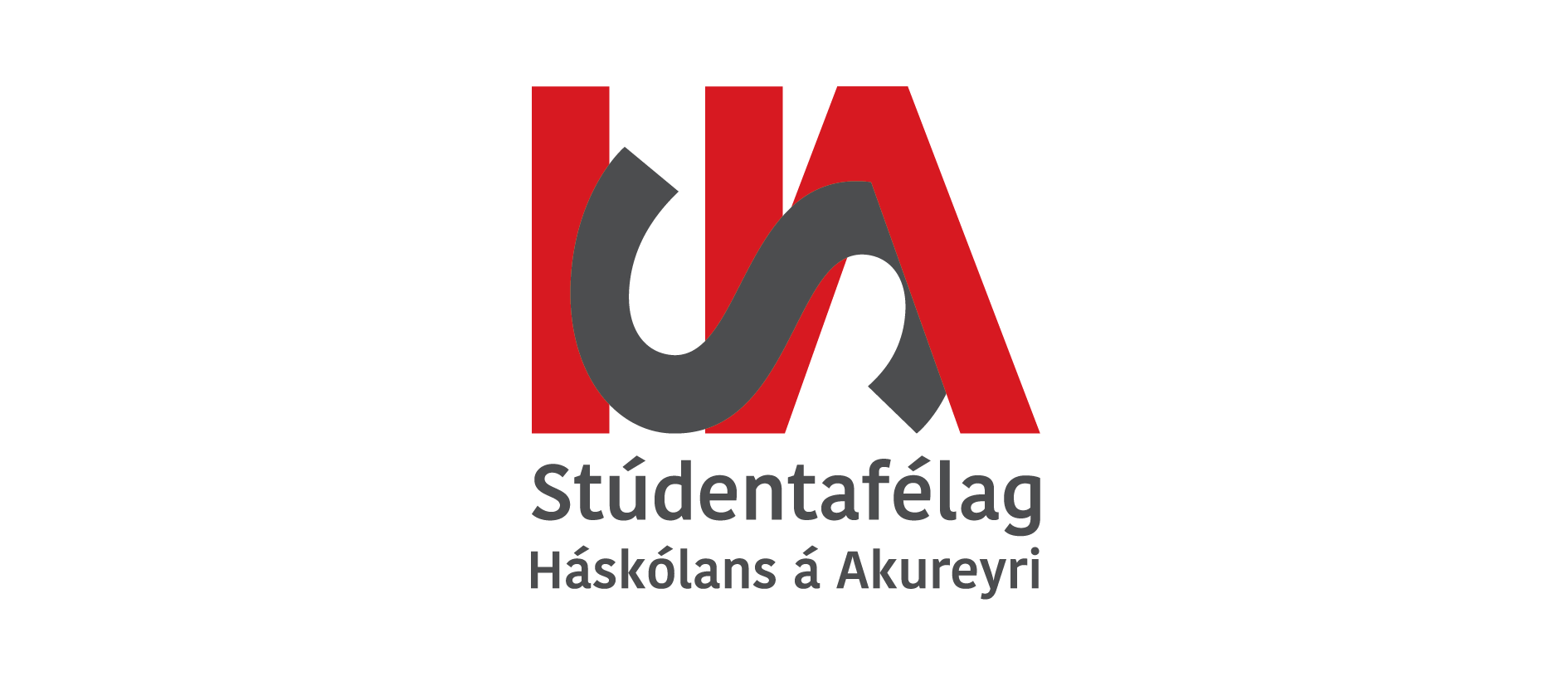 92. fundur Stúdentaráðs Mánudagur 29. ágúst 2022 kl. 17:00Fundaritari: Silja Rún FriðriksdóttirMættir: Sólveig Birna (formaður), Silja Rún (varaformaður), Hermann Biering (fjármálastjóri), Sóldís Diljá, Eydís, Guðrún Ósk, Dagmar Ólína, Hörður, Aðalheiður, Kristján Bjarki, Hulda Dröfn, Berglind Vala, Erla Salome, FanneyFundur settur 17:04Dagskrá 92. fundar StúdentaráðsAfmæli SHASprellmótFjölskylduvænir viðburðirMötuneytismálVinnufundur 23. SeptemberNorðanáttÖnnur málAfmæli SHA5. september verður afmæli HA og SHA, keppni og leikir og smá fjör um kvöldiðSprellmótSprellmótið kynnt og útskýrt fyrirkomulagið. Formenn betur upplýstir og halda betur utan um alltFjölskylduvænir viðburðirBeðið Stúdentaráð um hugmyndir að fjöslkylduvænum viðburðum og reynt að plana fyrir komandi vetur MötuneytismálMötuneytismál ræddVinnufundur 23. SeptemberNorðanáttVinnufudnurinn í ár verður í samstarfi við NorðanáttÖnnur málKynlaus klósett, höfum lengi barist fyrir þessu og langar að halda því áframBurning QuestionsFundi slitið: 17:45